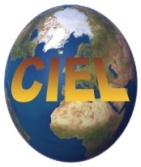 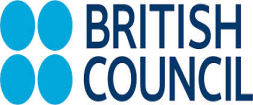 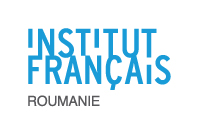 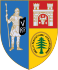 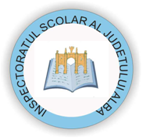 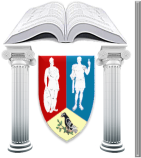 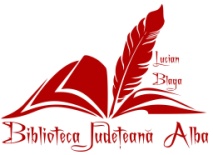 http://traduceri.uab.ro/ În atenţia Departamentelor de Limbi ModerneCentrul de Cercetare şi Inovare în Educația Lingvistică - CIEL, Departamentul de Litere al Facultății de Istorie, Litere și Științe ale Educației, Cercul studențesc de traduceri literare şi de texte de specialitate Traducto,Inspectoratul Școlar Județean Albaîn colaborare cuBritish Council, Cluj-NapocaInstitut français, Cluj-NapocaConsiliul Județean AlbaAsociația „Alba- Manche Împreună” AMIBiblioteca Județeană ”Lucian Blaga” din Alba IuliaorganizeazăConcursul de traduceri literare şi de specialitate pentru elevi și studenți 24 mai 2024Regulament de desfășurare:Concursul are două secțiuni distincte, candidații având posibilitatea de a opta pentru una sau pentru ambele secțiuni: 1. Traduceri de texte literare (2 texte – ambele texte sunt obligatorii) 2. Traduceri de texte specializate (2 texte – ambele texte sunt obligatorii)  Textele de lucru sunt în limba română, urmând a fi traduse în limbile engleză sau franceză.Candidații vor opta pentru traduceri literare și/sau de specialitate doar într-una dintre cele două limbi străine (fie engleză, fie franceză).ATENȚIE! Candidații la secțiunea de traduceri literare trebuie să traducă o poezie și un text de proză. Nu vor fi admise două poezii fără text de proză, dar vor fi admise două texte de proză.Textele vor fi disponibile pe site-ul Cercului de traduceri literare și de texte de specialitate, http://traduceri.uab.ro/, secțiunea Activități, începând cu 29 februarie 2024.Candidații care doresc să participe la concurs sunt invitați să se înscrie printr-un email, la care vor atașa formularul de înscriere (inclus mai jos în anunț și disponibil pe site, în format Word, odată cu lansarea concursului), până la data de 29 martie 2024, la adresa: officeciel@uab.ro. Textele traduse vor fi trimise prin email, în format word sau pdf, la aceeași adresă, officeciel@uab.ro,  până la data de 17 aprilie 2024. (Informații suplimentare la adresa de e-mail andra.ursa@uab.ro ).Pentru redactarea traducerilor vă rugăm să respectați următoarele cerințe:Pe paginile cu traducerea nu trebuie să apară numele și nici chiar bibliografia. Traducerile să fie redactate în format TNR 12 la 1 sau maxim 1,5 rânduri.Textele vor include semne diacritice.Fiecare traducere va fi însoțită de o listă bibliografică în care se vor consemna sursele lexicografice utilizate în realizarea traducerii. De exemplu: Adrian Cristea, Alina Cristea, Dicționar Francez-Român pentru traducători, Brașov: Academic, 2006.Cambridge dictionary, http://dictionary.cambridge.org/.IMPORTANT! După ce s-a înscris prin email, fiecare participant va avea două documente de trimis: 1.documentul word sau pdf conținând traducerile, bibliografia și declarația de autenticitate - care va fi neapărat denumit astfel: nume_prenume_en/fr_lit/spec. (ex. Popescu_Amalia_fr_spec)2.documentul GDPR conținând acceptul (semnătura) studentului sau al părintelui de minor sau al cadrului didactic îndrumător referitor la prelucrarea datelor personale (GDPR) – care va fi denumit: nume_prenume_GDPR_minor sau nume_prenume_GDPR_student sau nume_prenume_GDPR_cadru_didactic. (ex. Popescu_Amalia_GDPR_minor, în cazul elevilor pentru care semnează părinții)Numele profesorilor îndrumători vor fi trecute pe diplomele de premii.Pe această cale, îi rugăm pe studenți/elevi să treacă numele cadrelor didactice care i-au îndrumat pe formularul de înscriere la rubrica desemnată, altfel numele profesorilor nu vor putea fi trecute pe diplome.Studenții şi elevii români din România, precum şi studenții români de pretutindeni vor avea aceleași condiții de participare şi același regulament.Îi invităm pe profesorii îndrumători să participe la festivitatea de premiere, să fie alături de studenți/elevi și de noi. Vă rugăm să accesați cu regularitate site-ul Concursului, pentru a fi la curent cu alte anunțuri legate de desfășurarea evenimentului: http://traduceri.uab.ro/, secțiunea Activități.Termene limită:Lansarea Concursului (și postarea textelor)                        29 februarie 2024Data limită pentru înscriere (prin email):                            29 martie 2024Data limită de primire a traducerilor pe email:                 17 aprilie 2024Anunţarea rezultatelor: 				                    10 mai 2024Festivitatea de premiere și atelier de traduceri (online)  24 mai 2024Comitet organizatoric:Prof. univ. dr. habil. Teodora Iordăchescu, Universitatea „1 Decembrie 1918” Alba IuliaDan Andone, British Council, Cluj-NapocaMihaela Popa, Institut français, Cluj-NapocaCamelia Mihaela Oniga, inspector limbi moderne, Inspectoratul Școlar Județean AlbaCornelia Mădăraş, Consiliul Județean AlbaConf. univ. dr. Gabriel Bărbuleţ, Universitatea „1 Decembrie 1918” Alba Iulia Lector univ. dr. Valentin Todescu, Universitatea „1 Decembrie 1918” Alba IuliaProf. univ. dr. Petru Ionescu, Universitatea „1 Decembrie 1918” Alba IuliaConf. univ. dr. Crina Herţeg, Universitatea „1 Decembrie 1918” Alba IuliaLector univ. dr. Natalia Muntean, Universitatea „1 Decembrie 1918” Alba IuliaLector univ. dr. Maria Mureșan, Universitatea „1 Decembrie 1918” Alba IuliaLector. univ. dr. Aura Cibian, Universitatea „1 Decembrie 1918” Alba IuliaLector univ. dr. Andra Ursa, Universitatea „1 Decembrie 1918” Alba IuliaLector univ. dr. Adina Botaș, Universitatea „1 Decembrie 1918” din Alba IuliaLector univ. dr. Sorina Victoria, Universitatea „1 Decembrie 1918” din Alba IuliaAsist. univ. dr. Rebeca Marchedon, Universitatea „1 Decembrie 1918” din Alba IuliaAsist. univ. drd. Diana Alexandra Avram, Universitatea „1 Decembrie 1918” Alba IuliaSimona Buzași, economist, Universitatea „1 Decembrie 1918” Alba IuliaFormular înscriere:Nume: …………………………………………………Prenume: ………………………………………………Instituţia de provenienţă: ………………………………Profesor îndrumător…………………………………….Adresa de corespondenţă ………………………………………………………………………………………….Adresa electronică ……………………………………..Înscriere pentru:limba engleză ………………………………….limba franceză …………………………………*********************************************************************************Declaraţie de autenticitate (pentru studenţi):Subsemnatul/a …………………………………….……………………………………………., student/ă la Universitatea ………………………………………..., specializarea …, anul …, înscris/ă la Concursul internaţional de traduceri literare şi de specialitate, organizat la Universitatea „1 Decembrie 1918” din Alba Iulia, ediţia 2024, declar pe proprie răspundere că traducerea textului ………………………………………… (titlul conform afişării pe site) este rezultatul propriei mele activităţi de traducere şi a efortului personal. În elaborarea traducerii am utilizat doar sursele bibliografice consemnate în lista bibliografică.Data:                                                                                        Semnătura:*********************************************************************************Declaraţie de autenticitate (pentru elevi):Subsemnatul/a …………………………….…………………………………………………………, elev/ă la Liceul/Colegiul…………..………....…, clasa ….…, înscris/ă la Concursul internaţional de traduceri literare şi de specialitate, organizat la Universitatea „1 Decembrie  din Alba Iulia, ediţia 2024, declar pe proprie răspundere că traducerea textului ………………………………………… (titlul conform afişării pe site) este rezultatul propriei mele activităţi de traducere şi a efortului personal. În elaborarea traducerii am utilizat doar sursele bibliografice consemnate în lista bibliografică.Data:                                                                                        Semnătura: